МИНИСТЕРСТВО СЕМЬИ, ТРУДА И СОЦИАЛЬНОЙ ЗАЩИТЫ НАСЕЛЕНИЯ РЕСПУБЛИКИ БАШКОРТОСТАН ГОСУДАРСТВЕННОЕ БЮДЖЕТНОЕ УЧРЕЖДЕНИЕРЕСПУБЛИКАНСКИЙ РЕАБИЛИТАЦИОННЫЙ ЦЕНТР ДЛЯ ДЕТЕЙ И ПОДРОСТКОВ С ОГРАНИЧЕННЫМИ ВОЗМОЖНОСТЯМИ(ГБУ РРЦ)УТВЕРЖДАЮДиректор ГБУ РРЦ__________З.Х. Юлдашбаева     «19» мая 2022 г.ДОКУМЕНТАЦИЯ ОБ АУКЦИОНЕ В ЭЛЕКТРОННОЙ ФОРМЕ на поставку автотранспортного средстваЛИСТ СОГЛАСОВАНИЯ:г. Уфа 2022 годСодержание документации об аукционеЧасть 1. Общие положенияЧасть 2. Информационная карта аукционаЧАСТЬ 3. ОПИСАНИЕ ПРЕДМЕТА ЗАКУПКИ (ТЕХНИЧЕСКОЕ ЗАДАНИЕ)ЧАСТЬ 4. ПРОЕКТ ДОГОВОРАЧасть 5. обоснование начальной (максимальной) цены договора. сведения о начальной (максимальной) цене договора, либо формула цены и максимальное значение цены договора, либо цена единицы товара, работы, услуги и максимальное значение цены договора ПРИЛОЖЕНИЯ К ДОКУМЕНТАЦИИ ОБ АУКЦИОНЕЧасть 1. Общие положенияЗаконодательное регулированиеНастоящая документация об аукционе в электронной форме (электронном аукционе) на право заключения договора на поставку автотранспортного средства  (далее - документация об аукционе) разработана Заказчиком – ГБУ Республиканский реабилитационный центр для детей и подростков с ограниченными возможностями в соответствии с положениями Гражданского кодекса Российской Федерации, Бюджетного кодекса Российской Федерации, Федерального закона Российской Федерации от 18 июля 2011 года № 223-ФЗ «О закупках товаров, работ, услуг отдельными видами юридических лиц», Федерального закона от 26 июля 2006 г. № 135-ФЗ «О защите конкуренции», Федерального закона от 25 декабря 2008 г. № 273-ФЗ «О противодействии коррупции», Федерального закона от 06.04.2011 № 63 «Об электронной подписи», другими законодательными и нормативными правовыми актами Российской Федерации в сфере осуществления закупок, а так же принятыми в соответствии с ними нормативными правовыми актами, регламентирующими правила закупки, и Положением о закупке товаров, работ, услуг ГБУ Республиканский реабилитационный центр для детей и подростков с ограниченными возможностями.Часть 2. Информационная карта аукционаЧасть 3. Описание предмета закупки (далее- техническое задание). Поставка автотранспортного средстваНаименование объекта закупки, функциональные, технические и качественные характеристики объекта закупкиПоставляемый товар должен быть заводского изготовления, новый, не бывший в употреблении, в ремонте, в том числе который не был восстановлен, у которого не была осуществлена замена составных частей, не были восстановлены потребительские свойства, не после ремонта, не был выставочным экземпляром. Товар должен быть укомплектован запасными частями, инструментами и соответствующими принадлежностями согласно описи завода-изготовителя, пройти предпродажную подготовку, обеспечивающую полную его функциональность, не ранее 2022 года выпуска. Товар должен иметь необходимые маркировки, наклейки и пломбы в соответствии с законодательством РФ. Товар должен быть надлежащим образом сертифицирован, соответствовать всем требованиям и ГОСТам, предъявленным к данному виду товара, его безопасности, полностью укомплектован, исправен и годен к эксплуатации, не иметь дефектов, связанных с конструкцией, материалами и функционированием при штатном использовании. Должен соответствовать действующим стандартам и нормам по пожарной, санитарной и электрической безопасности, а также электромагнитной совместимости, в соответствии с номенклатурой продукции, в отношении которой законодательными актами Российской Федерации предусмотрена обязательная сертификация с документальным подтверждением.Поставляемый Товар должен соответствовать техническому регламенту Таможенного союза ТР ТС 018/2011 "О безопасности колесных транспортных средств" (утв. решением Комиссии Таможенного союза от 9 декабря 2011 г. N 877), должен отвечать техническим условиям завода-изготовителя и требованиям действующего законодательства Российской Федерации. Обязательно предоставление пакета документов, предусмотренных для регистрации Товара в ГИБДД.Гарантийный срок не менее гарантии завода-изготовителя, указанной в сервисной книжке (сертификате), со дня подписания Акта о приемке товара.Часть 4. Проект договораДоговор №на поставку автомобиляг. Уфа 	                                                                      	                                            «____»___________2022г.                                                                             Государственное бюджетное учреждение Республиканский реабилитационный центр для детей и подростков с ограниченными возможностями» (далее -ГБУ РРЦ), именуемое в дальнейшем «Покупатель», в лице директора Юлдашбаевой Зульфиры Хусаиновны, действующего на основании Устава, с одной стороны и, __________ (_____________), именуемое в дальнейшем «Поставщик», в лице ___________ _____________, действующего на основании _________, совместно, именуемые в дальнейшем «Стороны», на основании протокола ___________________________ от «_____» ___________ 2022г. № ____________, заключили настоящий договор на следующих условиях:1. Предмет контрактаПоставщик обязуется поставить новый автомобиль в количестве 1 штук марки _____________,  2022 года выпуска, (далее — Автомобиль) согласно Спецификации (приложение № 1 к договору), являющейся неотъемлемой частью настоящего договора, а Заказчик обязуется принять и оплатить Автомобиль в соответствии с условиями настоящего договора. 2. Условия поставки и порядок приемки АвтомобиляАвтомобиль подлежит поставке в течение 30 календарных дней с момента подписания договора.Поставляемый Автомобиль должен быть сертифицирован в установленном порядке, соответствовать по качеству техническим документам, действующим на территории Российской Федерации и Новосибирской области.Моментом получения Автомобиля является дата подписания накладной, акта приема-передачи Заказчиком (его уполномоченным представителем).Место поставки: По согласованию сторон. Заказчик получает транспортное средство по месту нахождения официального дилера, находящегося на территории города Уфы или Уфимского района либо Поставщик самостоятельно доставляет автомобиль Заказчику по адресу: 450097, Республика Башкортостан, г. Уфа, ул. Комсомольская, д. 26Поставщик обязан уведомить Заказчика о готовности Автомобиля к передаче по следующему телефону 8 (347) 223-48-40Поставщик имеет право на досрочную передачу Автомобиля.При выявлении, какого-либо несоответствия в поставке Заказчик обязан приостановить приемку и составить соответствующий акт.  Претензии по комплектности принимаются Поставщиком в течение 15-и дней с момента получения Автомобиля, по качеству — в течение срока гарантийного обслуживания. Претензии должны быть подтверждены соответствующим актом.Приемка Автомобиля производится Заказчиком в соответствии с Инструкциями Госарбитража СССР о порядке приемки продукции по качеству и количеству № П-6 от 15.06.1965, № П-7 от 25.04.1966 в части, не противоречащей Гражданскому кодексу Российской Федерации.При обнаружении во время приемки Автомобиля внешних повреждений, несоответствия Автомобиля требуемым техническим характеристикам, недоукомплектации, Заказчик обязан немедленно заявить об этом Поставщику письменно. Претензии по недостаткам, которые не могли быть обнаружены при обычной для данного вида продукции проверке (скрытые недостатки), предъявляются в пределах гарантийного срока.3. Цена договораЦена договора включает в себя стоимость Автомобиля, маркировки, погрузки, транспортировки, временного хранения на складе Поставщика, уплату налогов, таможенных пошлин и других обязательных платежей. Цена договора                    составляет __________________рублей _______копеек (_______________ рублей _____ копеек), включая НДС (20%), – ____________________________рублей ______ копеек (_____________________________ рублей ________ копеек) (без НДС).3.2. Цена настоящего договора является твердой и определена на весь срок исполнения договора, за исключением случаев, предусмотренных Положением о закупке товаров, работ, услуг ГБУ РРЦ. 3.3. Заказчик производит оплату путем перечисления денежных средств на расчетный счет Поставщика после поставки Автомобиля в течение 7 (семь) рабочих дней с даты подписания Заказчиком товарной накладной/УПД без замечаний на основании счета и (или) счета-фактуры Поставщика.3.4. В случае если Поставщику в соответствии с условиями договора начислены неустойка и/или штраф, Заказчик вправе удержать сумму начисленных неустойки и/или штрафа из средств, подлежащих оплате Поставщику за поставленный товар.3.5. В случае несвоевременного перечисления денежных средств Поставщику, не по вине Заказчика, ответственности Заказчик не несет.                                  3.6. Оплата по договору осуществляется в рублях Российской Федерации3.7. Оплата по договору осуществляется за счет средств, поступивших по Договору №01-02-77п-2020.23 о предоставлении денежных средств в виде гранта.3.8. В день приема-передачи Автомобиля Поставщик передает Заказчику следующий пакет документов:−	Электронный паспорт транспортного средства (оригинал);–	счет-фактура;–	товарная накладная;–	техническая документация изготовителя – руководство по эксплуатации (на русском языке);–	руководство по гарантийному обслуживанию;–	комплекты ключей зажигания от автомобиля;–	иные документы, удостоверяющие качество автомобиля и (или) необходимые для постановки на учет в ГИБДД.3.9. Источник финансирования: внебюджетные средстваУпаковка и маркировкаАвтомобиль отгружается в соответствии с нормами завода-изготовителя на данный вид транспорта. После выполнения предпродажной подготовки и до передачи Заказчику Автомобиль хранится на складе Поставщика.СтрахованиеРиск случайной гибели переходят в момент передачи Автомобиля от Поставщика Заказчику по Акту приема-передачи. Расходы по страхованию Автомобиля при доставке (если доставка предусмотрена) до места приёма-передачи несет Поставщик.Качество и гарантииАвтомобиль, поставляемый по данному договору, должен быть новым, не бывшим в употреблении, не восстановленным и не выставочным экземпляром, не после капитального ремонта, год выпуска 2022. Автомобиль передается Заказчику свободным от каких-либо обременений, прав и притязаний третьих лиц.Поставщик гарантирует Заказчику, что указанный в п. 1.1 Автомобиль соответствует уровню требований качества завода-изготовителя.Поставщик гарантирует полное соответствие Автомобиля требованиям международной системы безопасности, наличие сертификата соответствия Госстандарта РФ.Гарантийный срок на Автомобиль устанавливается ___________ месяцев или _____________км пробега, в зависимости от того, какое событие наступит первым, на бесплатное устранение всех неисправностей (кроме повреждения шин), возникших по вине завода-изготовителя, с момента подписания акта приема-передачи Автомобиля Сторонами.Гарантия означает обязательство Поставщика безвозмездно производить замену или ремонт, в соответствии с инструкциями на указанный в п. 1.1 Автомобиль, деталей, признанных имеющими скрытые дефекты.При возникновении обстоятельств, которые влекут задержку в замене или ремонте деталей, признанных дефектными Поставщик обязан незамедлительно известить об этом Заказчика. Срок замены или ремонта деталей в указанном случае согласовывается с Заказчиком, но не должен превышать 20 дней.Гарантия не распространяется на:повреждения, возникшие из-за ошибочных действий при управлении автомобилем (за исключением незначительных механических повреждений кузова);диагностические операции, тесты и регулировки (если они не связаны с заменой или ремонтом данной детали или узла);повреждения кузовных деталей, а также аксессуаров, которые не были установлены или одобрены заводом-изготовителем (или его официальным представителем), а также последствия (ущерб) применения таких аксессуаров, деталей или эксплуатационных материалов;иные случаи, перечисленные в соответствующем разделе сервисной (гарантийной) книжки, выданной первому покупателю официальным представителем.Гарантия на Автомобиль прекращается если:автомобиль эксплуатировался вне дорог или в условиях, для которых он не предназначен (соревнования, грузовые перевозки, перегрузки и т.д.);не соблюдались рекомендации завода-изготовителя по периодичности проведения технического обслуживания;если на автомобиле были произведены работы, которые изменили его первоначальные технические характеристики, или оригинальные заводские детали были заменены деталями других производителей;-	автомобиль содержался в несоответствующих условиях, в том числе подвергался агрессивному физико-химическому воздействию внешней среды или использовался не по своему назначению. 6.9.	Хранение автомобиля на открытой охраняемой стоянке является надлежащим условием хранения.7. Ответственность сторон7.1.	Стороны несут ответственность за неисполнение или ненадлежащее исполнение обязательств по договору в соответствии с действующим законодательством Российской Федерации. 7.2.  В случае просрочки исполнения Заказчиком обязательств, предусмотренных настоящим договором, а также в иных случаях неисполнения или ненадлежащего исполнения Заказчиком обязательств, предусмотренных договором, Поставщик вправе потребовать уплаты неустоек (штрафов, пени). 78.3.  Сторона освобождается от уплаты неустойки (штрафа, пени), если докажет, что неисполнение или ненадлежащее исполнение обязательства, предусмотренного договором, произошло вследствие непреодолимой силы или по вине другой стороны. 7.4. Уплата неустойки (штрафа, пени) не освобождает Стороны от выполнения обязательств по договору. 7.5.	При поставке некачественных элементов, узлов, деталей автомобиля Поставщик, по требованию Заказчика, в срок не более 20-ти календарных дней с момента предъявления претензии должен осуществить замену некачественных элементов, узлов, деталей на соответствующие условиям настоящего договора и технической документации, либо возместить причиненные убытки.	8. Обеспечение исполнения Договора81. Поставщик при заключении Договора должен предоставить Заказчику обеспечение исполнения Договора в размере ____________ в виде банковской гарантии, выданной банком и соответствующей требованиям статьи 45 Федерального закона о контрактной системе или внесением денежных средств на указанный в пункте 8.6 настоящего договора счет Заказчика. Срок действия банковской гарантии (в случае если банковская гарантия выбрана в качестве способа обеспечения исполнения договора) с момента заключения договора до ________ 2022 г. (включительно).8.2. Денежные средства, внесенные Поставщиком в обеспечение исполнения Договора, могут быть обращены к взысканию во внесудебном порядке.8.3. В случае если в качестве обеспечения исполнения Договора Заказчику перечислены денежные средства, возврат обеспечения осуществляется Заказчиком в течение 10 дней с даты подписания Акта приема-передачи Товара.Обеспечение должно быть возвращено на счет, указанный Поставщиком.8.4. Обеспечение исполнения Договора распространяется на обязательства по возврату аванса (при наличии), уплате неустоек в виде штрафов, пени, предусмотренных Договором, убытков, понесенных Заказчиком в связи с неисполнением или ненадлежащим исполнением Поставщиком своих обязательств по Договору.8.5. В ходе исполнения Договора Поставщик вправе предоставить Заказчику обеспечение исполнения Договора, уменьшенное на размер выполненных обязательств, предусмотренных Договором, взамен ранее предоставленного обеспечения исполнения Договора. При этом может быть изменен способ обеспечения исполнения Договора.8.6. Реквизиты счета для перечисления денежных средств, в случае если Поставщиком в качестве обеспечения исполнения договора было выбрано внесение денежных средств:Наименование банка:Получатель: МИНИСТЕРСТВО ФИНАНСОВ РЕСПУБЛИКИ БАШКОРТОСТАН (ГБУ РРЦ, лицевой счет: 20112120560) Банк получателя: ОТДЕЛЕНИЕ-НБ РЕСПУБЛИКА БАШКОРТОСТАН БАНКА РОССИИ//УФК по Республике Башкортостан г. Уфа, БИК: 018073401, счет банка получателя: 40102810045370000067, расчетный счет: 03224643800000000100 ИНН/КПП: 0273016627/027601001 ОГРН: 1020202387787 ОКТМО: 80701000001Назначение платежа: Обеспечение исполнения договора по закупке № _________________.8.7. В банковскую гарантию включается условие о праве Заказчика на бесспорное списание денежных средств со счета гаранта, если гарантом в срок не более чем пять рабочих дней не исполнено требование Заказчика об уплате денежной суммы по банковской гарантии, направленное до окончания срока действия банковской гарантии.9. Обстоятельства непреодолимой силы9.1.	При наступлении обстоятельств непреодолимой силы (чрезвычайных, непреодолимых при данных условиях и препятствующих выполнению сторонами обязательств по настоящему договору) сроки исполнения обязательств отодвигаются соразмерно времени, в течение которого будут иметь место такие обстоятельства. 9.2.	К обстоятельствам указанным в п.9.1, в частности, относятся стихийные бедствия, национальные и отраслевые забастовки, военные действия, эпидемии, акты органов власти и естественных монополий (в том числе зарубежных) запретительного (ограничительного) характера по ограничению перевозок на определенных направлениях, по ограничению подачи видов энергии, эмбарго на определенные виды продукции, сырья, иные акты, объективно влияющие на отгрузку.9.3.	Сторона, для которой создалась невозможность исполнения обязательств, должна немедленно известить другие стороны о наступлении и прекращении обстоятельств, указанных в п. 9.2 настоящего контракта.	Надлежащим доказательством наличия обстоятельств и их продолжительности будут служить справки, выдаваемые торгово-промышленной палатой или иным компетентным органом, равно как и иное документальное и достаточное подтверждение обстоятельств непреодолимой силы.10. Порядок разрешения споров10.1. В случае возникновения споров, требований или разногласий, которые могут возникнуть между Сторонами при исполнении настоящего договора, Стороны принимают меры к их разрешению в претензионном порядке (срок рассмотрения претензии – десять рабочих дней с момента получения претензии). В случае невозможности разрешения споров и разногласий, они передаются на рассмотрение в Арбитражный суд Республики Башкортостан.11. Прочие условия11.1.	Настоящий договор составлен в форме электронного документа, подписанного усиленными квалифицированными электронными подписями Сторон, а также, по соглашению Сторон, в 2 (Двух) экземплярах на бумажном носителе, один из которых передается Поставщику, а второй находится у Заказчика, имеющих одинаковую юридическую силу.11.2.	Настоящий договор вступает в силу и становится обязательным для Сторон с момента направления оператором электронной площадки Поставщику настоящего договора, подписанного усиленными квалифицированной электронными подписями Сторон, и действует до полного исполнения Сторонами своих обязательств по договору.11.3. Любые изменения и дополнения к настоящему договору имеют силу только в том случае, если они оформлены в письменном виде и подписаны всеми сторонами.11.4. Во всем ином, что не предусмотрено настоящим договором, стороны руководствуются действующим законодательством РФ.12. Адреса и банковские реквизиты сторонПриложение № 1к договору № ___ от «____» ___________ 2022 г.СПЕЦИФИКАЦИЯАвтомобиль в количестве 1 штук марки ___________, 2022 года выпуска, со следующими характеристиками (конкретными показателями):СПЕЦИФИАКЦИЯ ЗАПОЛНЯЕТСЯ ПОСЛЕ ОПРЕДЕЛЕНИЯ ПОСТАВЩИКА НА ОСНОВАНИИ ЗАЯВКИ ПОБЕДИТЕЛЯВсего наименований  1 (один) на сумму ______________, в том числе НДС_____/ НДС не облагается. Часть 5. обоснование начальной (максимальной) цены договора. сведения о начальной (максимальной) цене договора, либо формула цены и максимальное значение цены договора, либо цена единицы товара, работы, услуги и максимальное значение цены договора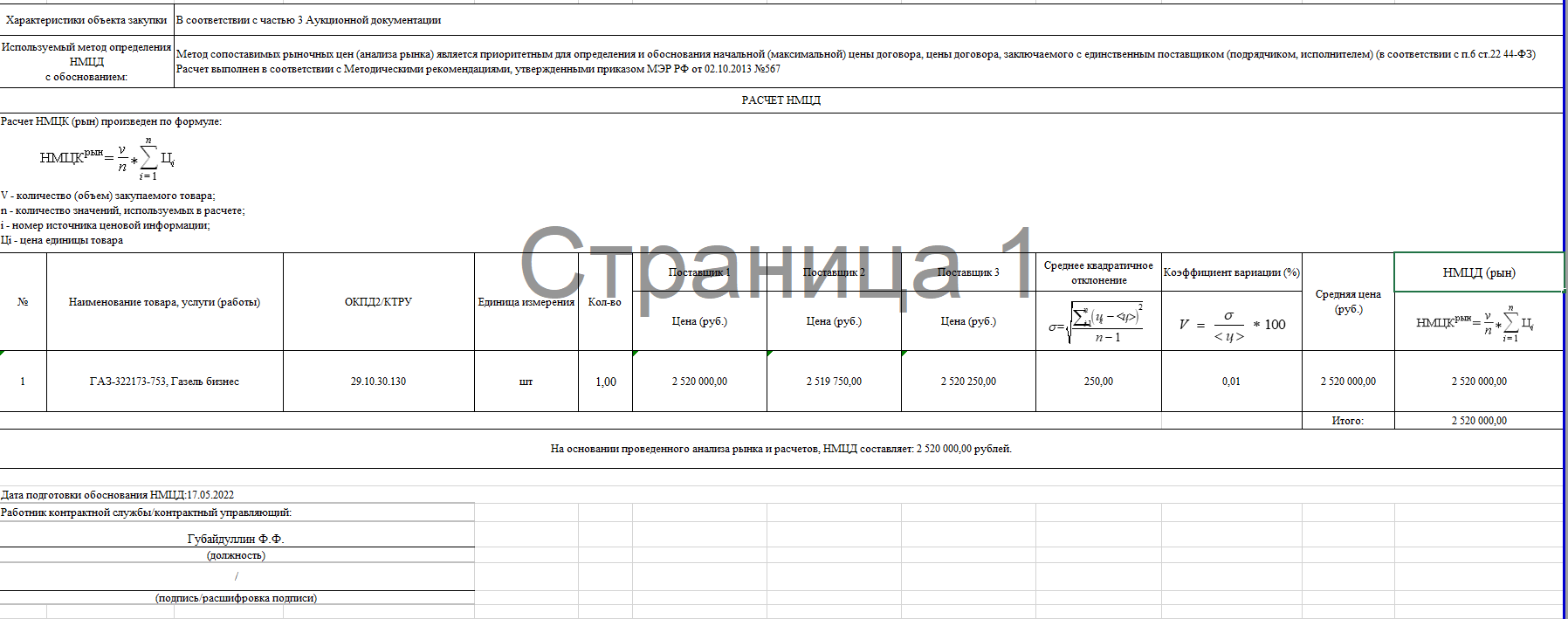 Приложение №1 к документации об аукционеРекомендуемая для заполнения участниками закупки форма второй части заявки на участие в электронном аукционе Заявка на участие в аукционе должна содержать следующие достоверные сведения об участнике закупки:Вторая часть заявкиI. Сведения об участнике аукциона в электронной формеДля юридического лица:Для физического лица, в том числе индивидуального предпринимателя:II. Декларация о соответствии участника закупки требованиям установленным пунктом 14 Информационной карты настоящей документации
	Настоящим документом подтверждаем (ю), что на момент подачи заявки на участие ____________________ соответствует требованиям, установленным пунктом 14 документации об электронном аукционе, а именно: 
а) соответствие требованиям, установленным законодательством Российской Федерации в отношении лиц, осуществляющих поставки товаров, выполнение работ и оказание услуг, которые являются предметом закупки;2) непроведение ликвидации участника закупки – юридического лица и отсутствие решения арбитражного суда о признании участника закупки – юридического лица или индивидуального предпринимателя несостоятельным (банкротом) и об открытии конкурсного производства;3) неприостановление деятельности участника закупки в порядке, установленном Кодексом Российской Федерации об административных правонарушениях, на день подачи заявки на участие в процедурах закупок;4) отсутствие у участника закупки недоимки по налогам, сборам, задолженности по иным обязательным платежам в бюджеты бюджетной системы Российской Федерации (за исключением сумм, на которые предоставлены отсрочка, рассрочка, инвестиционный налоговый кредит в соответствии с законодательством Российской Федерации о налогах и сборах, которые реструктурированы в соответствии с законодательством Российской Федерации, по которым имеется вступившее в законную силу решение суда о признании обязанности заявителя по уплате этих сумм исполненной или которые признаны безнадежными к взысканию в соответствии с законодательством Российской Федерации о налогах и сборах) за прошедший календарный год, размер которых превышает двадцать пять процентов балансовой стоимости активов участника закупки, по данным бухгалтерской отчетности за последний отчетный период. Участник закупки считается соответствующим Настоящей заявкой на участие в аукционе подтверждаем свое соответствие требованиям, установленным документацией об аукционе.установленному требованию в случае, если им в установленном порядке подано заявление об обжаловании указанных недоимки, задолженности и решение по такому заявлению на дату рассмотрения заявки на участие в определении поставщика (подрядчика, исполнителя) не принято;5) отсутствие у участника закупки – физического лица либо у руководителя, членов коллегиального исполнительного органа или главного бухгалтера юридического лица – участника закупки судимости за преступления в сфере экономики (за исключением лиц, у которых такая судимость погашена или снята), а также неприменение в отношении указанных физических лиц наказания в виде лишения права занимать определенные должности или заниматься определенной деятельностью, которые связаны с поставкой товара, выполнением работы, оказанием услуги, являющихся объектом осуществляемой закупки, и административного наказания в виде дисквалификации; 5.1) участник закупки - юридическое лицо, которое в течение 2 лет до момента подачи заявки на участие в закупке не было привлечено к административной ответственности за совершение административного правонарушения, предусмотренного статьей 19.28 Кодекса Российской Федерации об административных правонарушениях. 6) обладание участником закупки исключительными правами на результаты интеллектуальной деятельности, если в связи с исполнением договора Заказчик приобретает права на такие результаты, за исключением случаев заключения договоров на создание произведений литературы или искусства;7) отсутствие между участником закупки и Заказчиком конфликта интересов, под которым понимаются случаи, при которых руководитель Заказчика, член Комиссии состоят в браке с физическими лицами, являющимися выгодоприобретателями, единоличным исполнительным органом хозяйственного общества (директором, генеральным директором, управляющим, президентом и другими), членами коллегиального исполнительного органа хозяйственного общества, руководителем (директором, генеральным директором) учреждения или унитарного предприятия либо иными органами управления юридических лиц – участников закупки, с физическими лицами, в том числе зарегистрированными в качестве индивидуального предпринимателя, – участниками закупки либо являются близкими родственниками (родственниками по прямой восходящей и нисходящей линии (родителями и детьми, дедушкой, бабушкой и внуками), полнородными и неполнородными (имеющими общих отца или мать) братьями и сестрами), усыновителями или усыновленными указанных физических лиц; 8) отсутствие сведений об участнике процедуры закупки в реестре недобросовестных поставщиков, предусмотренном статьей 5 Закона № 223-ФЗ, и в реестре недобросовестных поставщиков, предусмотренном Федеральным законом «О контрактной системе в сфере закупок товаров, работ, услуг для обеспечения государственных и муниципальных нужд»; 9) участник закупки не является офшорной компанией.Окончательное предложение участника аукциона о качестве услуги и условиях исполнения договора: Настоящей заявкой на участие в аукционе подтверждаем готовность поставить товар (выполнить работы, оказать услуги), описание которых заявлено  в первой части заявки на участие в аукционе, на условиях, изложенных в проекте договора.Если по итогам аукциона Заказчик предложит нам заключить договор, мы берем на себя обязательство поставить товар (выполнить работу, оказать услуги) на требуемых условиях, обеспечить выполнение указанных гарантийных обязательств в соответствии с требованиями документации об аукционе, включая требования к функциональным характеристикам (потребительским свойствам) товара (качеству работы, услуги), содержащиеся в технической части документации об аукционе на условиях исполнения договора, согласно документации о закупке.В подтверждение вышеприведенных данных к заявке прикладываются следующие документы:1. ___________ (название документа) ____ (количество страниц в документе);2. ___________ (название документа) ____ (количество страниц в документе).Участник закупки (уполномоченный представитель) ____________________/ ____________________/                                                                   (подпись)	        расшифровка подписи№/№ДолжностьФИОПодпись, дата1.Заместитель директора2.Главный бухгалтерМахмутова Л.А.3.Инициатор закупки4.Контрактный управляющийГубайдуллин Ф.Ф.№ОписаниеДанныеСпособ закупкиАукцион в электронной форме (электронный аукцион)Закупка, участниками которой являются только субъекты малого и среднего предпринимательстваНе установленоТребования к безопасности, качеству, техническим характеристикам, функциональным характеристикам (потребительским свойствам) товара, работы, услуги, к размерам, упаковке, отгрузке товара, к результатам работы, установленные Заказчиком и предусмотренные техническими регламентами в соответствии с законодательством Российской Федерации о техническом регулировании, документами, разрабатываемыми и применяемыми в национальной системе стандартизации, принятыми в соответствии с законодательством Российской Федерации о стандартизации, иные требования, связанные с определением соответствия поставляемого товара, выполняемой работы, оказываемой услуги потребностям ЗаказчикаЗакупка автотранспортного средства.Сведения об объекте закупки, функциональные, технические и качественные характеристикам объекта закупки, эксплуатационные характеристики объекта закупки (при необходимости), информация о количестве товара и показатели, позволяющие определить соответствие предлагаемого для поставки товара установленным Заказчиком требованиям, приведены в Описании предмета закупки (Части 3) настоящей документации об электронном аукционе.Требования стандартов, технических регламентов или иных нормативных документов, которым должны соответствовать товары, а также требования к подтверждающим документам (сертификатам, заключениям, инструкциям, гарантийным талонам и т.п.), требования к количеству товаров, размерам, комплектации, упаковке товара, требования к гарантийному сроку товаров, и (или) объему предоставления гарантий их качества, к гарантийному обслуживанию товара, к расходам на обслуживание товара в течение гарантийного срока, требования к предоставлению гарантии производителя и (или) поставщика данного товара и к сроку действия такой гарантии, формы, сроки порядок оплаты товара, и иные условия исполнения договора приведены в Описание предмета закупки (Части 3) и Части № 4 «Проект договора» настоящей документации об электронном аукционеТребования к содержанию, форме, оформлению и составу заявки на участие в закупкеЗаявки на участие в аукционе в электронной форме представляются согласно требованиям к содержанию, оформлению и составу заявки, указанным в документации о закупке и должны содержать информацию и документы, предусмотренные документацией о закупке и подтверждающие соответствие участников аукциона в электронной форме квалификационным требованиям, установленным документацией о закупке.Заявка на участие в аукционе в электронной форме состоит из двух частей и ценового предложения.Ценовое предложение подается участником закупки на электронной площадке в указанную в извещении о проведении аукциона в электронной форме и документации о закупке дату проведения аукциона.Заявка на участие в электронном аукционе направляется участником аукциона оператору электронной площадки в форме двух электронных документов, содержащих две части заявки, предусмотренные аукционной документацией. Заявка на участие в аукционе в электронной форме может содержать эскиз, рисунок, чертеж, фотографию, иное изображение, образец, пробу товара, закупка которого осуществляется. Заявка и документы, входящие в состав заявки, должны быть составлены на русском языке.Все файлы документов заявки должны иметь распространенные и открытые форматы и не должны быть зашифрованы или защищены иными средствами, не позволяющими осуществить ознакомление с их содержанием без дополнительных программных или технологических средств. Документы, подготовленные участником размещаются в виде файлов в формате с расширением «doc», «docх», «rtf» (или аналогичных отрытых форматов) и позволяющих открыть их с помощью текстовых редакторов пакета приложений Microsoft Office и допускающих после сохранения возможность поиска, копирования и редактирования произвольного фрагмента текста документа. Участник может дополнительно (информационно) приложить документы заявки, в других форматах (pdf, jpeg и т.д.). Данные документы могут использоваться Заказчиком для уточнения информации представленной участником закупки. Документы, представленные в графических образах оригиналов документов, должны быть представлены в формате обеспечивающих сохранение всех аутентичных признаков подлинности (графической подписи лица, печати (при наличии)). Первая часть заявки на участие в аукционе в электронной форме должна содержать предложение участника конкурентной закупки в отношении предмета такой закупки в соответствии с требованиями документации о закупке:1) согласие участника электронного аукциона на поставку товара, на условиях, предусмотренных документацией об электронном аукционе и не подлежащих изменению по результатам проведения электронного аукциона;2) конкретные показатели товара, соответствующие значениям, установленным в документации об электронном аукционе (в том числе Техническом задании), и указание на товарный знак (при наличии). Информация, предусмотренная настоящим подпунктом, включается в заявку на участие в электронном аукционе в случае отсутствия в документации об электронном аукционе указания на товарный знак или в случае, если участник закупки предлагает товар, который обозначен товарным знаком, отличным от товарного знака, указанного в документации об электронном аукционе;3) указание (декларирование) наименования страны происхождения товара (отсутствие в заявке на участие в аукционе указания (декларирования) страны происхождения товара не является основанием для отклонения заявки на участие в аукционе, и такая заявка рассматривается как содержащая предложение о поставке иностранных товаров).Вторая часть заявки на участие в аукционе в электронной форме должна содержать сведения о данном участнике аукциона, информацию о его соответствии   требованиям (если они установлены в документации о закупке) и об иных условиях исполнения договора.Для подтверждения соответствия требованиям, установленным настоящей документацией, участник закупки в составе заявки на участие в электронном аукционе должен представить сведения и документы об участнике закупки, подавшем такую заявку, а также о лицах, выступающих на стороне участника закупки:1) наименование, фирменное наименование (при наличии), адрес юридического лица в пределах места нахождения юридического лица, учредительный документ, если участником электронного аукциона является юридическое лицо;2) фамилия, имя, отчество (при наличии), паспортные данные, адрес места жительства физического лица, зарегистрированного в качестве индивидуального предпринимателя является индивидуальный предприниматель;3) идентификационный номер налогоплательщика участника электронного аукциона или в соответствии с законодательством соответствующего иностранного государства аналог идентификационного номера налогоплательщика (для иностранного лица);4) идентификационный номер налогоплательщика (при наличии) учредителей, членов коллегиального исполнительного органа, лица, исполняющего функции единоличного исполнительного органа юридического лица, если участником электронного аукциона является юридическое лицо, или в соответствии с законодательством соответствующего иностранного государства аналог идентификационного номера налогоплательщика таких лиц;5) копию документа, подтверждающего полномочия лица действовать от имени участника аукциона в электронной форме за исключением случаев подписания заявки:а) индивидуальным предпринимателем, если участником такой закупки является индивидуальный предприниматель;б) лицом, указанным в едином государственном реестре юридических лиц в качестве лица, имеющего право без доверенности действовать от имени юридического лица (далее в настоящем пункте - руководитель), если участником такой закупки является юридическое лицо;6) копии документов, подтверждающих соответствие участника аукциона в электронной форме требованиям, установленным в соответствии с законодательством Российской Федерации к лицам, осуществляющим поставку товара, выполнение работы, оказание услуги, являющихся предметом закупки, за исключением случая, предусмотренного подпунктом «е» подпункта 19 настоящей документации об аукционе; - не требуется7) копия решения о согласии на совершение крупной сделки или о последующем одобрении этой сделки, если требование о наличии указанного решения установлено законодательством Российской Федерации и для участника конкурентной закупки заключение по результатам такой закупки договора либо предоставление обеспечения заявки на участие в такой закупке (если требование об обеспечении заявок установлено заказчиком в извещении об осуществлении такой закупки, документации о конкурентной закупке), обеспечения исполнения договора (если требование об обеспечении исполнения договора установлено заказчиком в извещении об осуществлении такой закупки, документации о конкурентной закупке) является крупной сделкой;8) декларацию, подтверждающую на дату подачи заявки на участие в электронном аукционе с участием субъектов малого и среднего предпринимательства о соответствии требованиям установленным Информационной картой настоящей документации.-не требуетсяДекларация, предусмотренная подпунктом 8 пункта 4 настоящего раздела, представляется в составе заявки участником конкурентной закупки с участием субъектов малого и среднего предпринимательства с использованием программно-аппаратных средств электронной площадки. Оператор электронной площадки обеспечивает участнику конкурентной закупки с участием субъектов малого и среднего предпринимательства возможность включения в состав заявки и направления заказчику информации и документов, указанных в пункте 4 настоящей документации, посредством программно-аппаратных средств электронной площадки в случае их представления данному оператору при аккредитации на электронной площадке в соответствии с частью 18 ст.3.4. Федерального закона  №223-ФЗ.9) копии документов, подтверждающих соответствие товара, работы или услуги, являющихся предметом закупки, требованиям, установленным в соответствии с законодательством Российской Федерации, в случае, если требования к данным товару, работе или услуге установлены в соответствии с законодательством Российской Федерации и перечень таких документов предусмотрен документацией о конкурентной закупке. При этом не допускается требовать представление указанных документов, если в соответствии с законодательством Российской Федерации они передаются вместе с товаром: в настоящем электронном аукционе данные документы не требуются;10) наименование страны происхождения поставляемого товара (при осуществлении закупки товара, в том числе поставляемого заказчику при выполнении закупаемых работ, оказании закупаемых услуг), документ, подтверждающий страну происхождения товара, предусмотренный актом Правительства Российской Федерации, принятым в соответствии с пунктом 1 части 8 статьи 3 Федерального закона № 223-ФЗ. (Рекомендуемая форма заполнения второй части заявки на участие в электронном аукционе содержится в приложении №1 к настоящей документации).Требования к описанию участниками такой закупки поставляемого товара, который является предметом закупки, его функциональных характеристик (потребительских свойств), его количественных и качественных характеристик, наименование страны происхождения поставляемого товара, требования к описанию участниками такой закупки выполняемой работы, оказываемой услуги, которые являются предметом закупки, их количественных и качественных характеристикЗаявка участника должна содержать согласие участника электронного аукциона на поставку товара, который является предметом закупки, на условиях, предусмотренных документацией об электронном аукционе и не подлежащих изменению по результатам проведения электронного аукциона. При необходимости, участник закупки обязан указать конкретные показатели предлагаемого к поставке товара, соответствующие всем значениям параметров, значения и показатели которых установлены в Описании предмета закупки (Часть 3) документации об аукционе. К конкретным показателям относятся: наименование товара, функциональные характеристики (потребительские свойства), технические, качественные, эксплуатационные характеристики товара, размеры товара, характеристики безопасности товара, иные показатели, связанные с определением соответствия закупаемых товаров установленным Заказчиком требованиям.Описание товара может содержать эскиз, рисунок, чертеж, фотографию, иное изображение, образец, пробу товара, закупка которого осуществляется.Сведения и значения показателей не должны допускать двусмысленных толкований, не допускается при заполнении сведений вместо указания конкретных характеристик (показателей) указывать следующие слова (словосочетания) – «или», «менее», «более», «не менее», «не более», «должен быть», «должно», «выше», «ниже», «не выше», «не ниже», «не хуже», «не ранее», «не позднее», «ранее», «позднее», «примерно», «около», «допустимый», «требуемый», «приблизительно», «может быть» и другие аналогичные слова (словосочетания), если это не предусмотрено ТУ, ГОСТом или паспортом на изделие и т.п.В случае если показатели предлагаемого поставке товара являются переменными, такие показатели необходимо сопровождать фразой «в диапазоне». Если в техническом описании товара устанавливается показатель или диапазонная величина, значение которых не может изменяться в ту или иную сторону, участником размещения закупки должен быть предложен товар именно с таким значением показателей.Все необходимые заказчику функциональные, технические, качественные характеристики предмета закупки, в том числе товара, используемого при выполнении работ и оказании услуг должны соответствовать национальным стандартам, действующим на территории Российской Федерации (в случае, если качество товара регламентируется национальным стандартом), техническим регламентам, сводам правил и иным документам, предусмотренным законодательством Российской Федерации о техническом регулировании, а также техническим условиям производителей (в случае, если качество товара, варианта исполнения товара не регламентируется документами в области стандартизации).При подаче заявки должны применяться обозначения (единицы измерения, наименования показателей, технических, функциональных параметров) в соответствии с обозначениями, установленными в части 3 «Описание предмета закупки».В случае, если в документации об электронном аукционе для определения соответствия закупаемых товаров потребностям Заказчика, требования к значению какого-либо показателя указаны в виде ссылки на нормативно-техническую документацию (ГОСТы, ОСТы, Технические регламенты и т.д.) и в указанной нормативно-технической документации предлагается к использованию для одних и тех же целей несколько значений показателей, и необходимость выбора конкретного значения указана в части 3 «Описание предмета закупки» настоящей документации об электронном аукционе, участник закупки должен указать конкретный показатель, соответствующий значениям, установленным нормативно-технической документацией.Если при составлении описания предмета закупки Заказчиком не использованы установленные в соответствии с законодательством Российской Федерации о техническом регулировании, законодательством Российской Федерации о стандартизации показатели, требования, условные обозначения и терминология, необходимость в других показателях, требованиях, условных обозначениях и терминологии обусловлена потребностью Заказчика.В случае если в документации об аукционе присутствуют ссылки на документы в области стандартизации и иные документы, которые на момент составления заявки утратили силу – в составлении заявки участникам закупки необходимо руководствоваться действующими.Следует учесть, что если участник предлагает к использованию товар, эквивалентный товару (если такая возможность предусмотрена документацией), в отношении которого в документации установлен товарный знак (его словесное обозначение) (при наличии), знак обслуживания (при наличии), фирменное наименование (при наличии), помимо конкретных показателей такого товара участник обязан указать в заявке его товарный знак (его словесное обозначение) (при наличии), знак обслуживания (при наличии), фирменное наименование (при наличии), наименование страны происхождения  товара.Ответственность за достоверность сведений о конкретных показателях используемого товара, товарном знаке (его словесном обозначении) /при наличии/, знаке обслуживания /при наличии/, фирменном наименовании/при наличии/, наименовании страны происхождения товара или наименовании производителя товара /при наличии/, указанного в первой части заявки на участие в электронном аукционе, несет участник закупки.Все сведения и документы, входящие в состав заявки на участие в электронном аукционе, должны быть составлены на русском языке. Если какие-либо сведения или документы, входящие в состав заявки, составлены на иностранном языке, участник закупки обязан представить в составе заявки перевод на русский язык, верность которого должна быть засвидетельствована в порядке, установленном статьей 81 Основ законодательства Российской Федерации о нотариатМесто, условия и сроки (периоды) поставки товара, выполнения работы, оказания услугиМесто поставки товара: По согласованию сторон. Заказчик получает транспортное средство по месту нахождения официального дилера, находящегося на территории города Уфы и Уфимского района или Поставщик самостоятельно доставляет Товар Заказчику по адресу: 450097, Республика Башкортостан, г. Уфа, ул. Комсомольская, д. 26Срок поставки товара:  в течение 30 календарных дней с даты заключения договора.Требования к месту, срокам, условиям поставки товара определены в проекте договора (Часть 4 документации об аукционе). Доставка, разгрузка товара осуществляется силами и средствами Поставщика.Порядок приемки товара, выполнения работ, оказания услуг определен в проекте договора (части 4 документации об аукционе).Сведения о начальной (максимальной) цене договора, либо формула цены и максимальное значение цены договора, либо цена единицы товара, работы, услуги и максимальное значение цены договораНачальная (максимальная) цена договора составляет: 2 520 000 (два миллиона пятьсот двадцать тысячи) рублей 00 копеек.Обоснование начальной (максимальной) цене договора, либо формула цены и максимальное значение цены договора, либо цена единицы товара, работы, услуги и максимальное значение цены договора, представлены в Части 5 настоящей документации об аукционе.Сведения о валюте, используемой для формирования цены договора и расчетов с Поставщиками (Подрядчиками, Исполнителями)Валютой, используемой для формирования цены договора и расчетов с Поставщиками (Подрядчиками, Исполнителями) является рубль Российской Федерации. При оплате заключенного договора иностранная валюта не используетсяИсточник финансирования Внебюджетные средстваПорядок применения официального курса иностранной валюты к рублю Российской Федерации, установленного Центральным банком Российской Федерации и используемого при оплате договораНе применяетсяФорма, сроки и порядок оплаты товара, работы, услугиОплата по Договору осуществляется по факту поставки товара (партии) в течение 7 (семи) рабочих дней с даты подписания Заказчиком документа о приемке товара на основании счета, счета– фактуры (при наличии НДС) в безналичной форме путем перечисления денежных средств на расчетный счет. Авансовый платеж не предусмотрен.Обоснование начальной (максимальной) цены договора либо цены единицы товара, работы, услуги, включая информацию о расходах на перевозку, страхование, уплату таможенных пошлин, налогов и других обязательных платежейЦена договора включает в себя стоимость непосредственно товара поставляемого в соответствии с договором, уплаты налогов и других расходов Поставщика, прямо или косвенно связанных с исполнением настоящего договора.Порядок, дата начала и время окончания срока подачи заявок на участие в закупке и порядок подведения итогов такой закупкиДля участия в электронном аукционе участник закупки, получивший аккредитацию на электронной площадке, определенной для проведения настоящего электронного аукциона, подает заявку на участие в электронном аукционе.Участник закупки вправе подать только одну заявку на участие в аукционе в электронной форме в любое время с момента размещения извещения о проведении аукциона в электронной форме до предусмотренных документацией о закупке даты и времени окончания срока подачи заявок на участие в аукционе в электронной форме.Участник аукциона, подавший заявку на участие в таком аукционе, вправе отозвать данную заявку либо внести в нее изменения не позднее даты окончания срока подачи заявок на участие в такой закупке, направив об этом уведомление оператору электронной площадки.Порядок подачи заявок на участие в аукционе устанавливается регламентом работы электронной площадки.Оператор электронной торговой площадки возвращает заявку подавшему ее участнику аукциона в случае: 1) подачи данной заявки с нарушением требований, предусмотренных настоящим Положением;2) подачи одним участником аукциона двух и более заявок на участие в аукционе при условии, что поданные ранее заявки этим участником не отозваны. В таком случае данному участнику возвращаются все заявки на участие в таком аукционе;3) получения данной заявки после даты или времени окончания срока подачи заявок на участие в аукционе.Заявки на участие в аукционе подаются по адресу оператора электронной площадки «Регион» в информационно-телекоммуникационной сети «Интернет»: https://torgi.etp-region.ru с «19» мая 2022 г. по «6» июня 2022 г. до 10 час. 00 мин. по местному времени Заказчика (08:00 мск).Место рассмотрения заявок и подведения итогов закупки комиссией по осуществлению закупок ГБУ РРЦ: 450097, Республика Башкортостан, г. Уфа, ул. Комсомольская, д. 26, каб. контрактного управляющего б/нКомиссия принимает решение о несоответствии второй части заявки на участие в аукционе в электронной форме в следующих случаях:1) непредставления обязательных документов либо наличия в таких документах недостоверных сведений; 2) несоответствия участника процедуры закупки требованиям, установленным документацией о закупке; 3) непредставления документа или копии документа, подтверждающего внесение денежных средств в качестве обеспечения заявки на участие в закупке, если требование обеспечения таких заявок указано в документации о закупке; 4) несоответствия заявки на участие в закупке требованиям документации о закупке, в том числе наличия в таких заявках предложения о цене договора, превышающей установленную НМЦ договора, либо о сроке выполнения работ (оказания услуг, поставки товара), превышающем срок, установленный документацией о закупке; 5) представления участником закупки в составе своей заявки недостоверной информации, в том числе в отношении его квалификационных данных и страны происхождения товара, указанного в заявке на участие в закупке; 6) осуществления закупки лекарственных препаратов, которые включены в перечень жизненно необходимых и важнейших лекарственных препаратов, в случае если предельная отпускная цена на лекарственные препараты, предлагаемые таким участником, не зарегистрирована либо предлагаемая таким участником цена закупаемых лекарственных препаратов превышает их предельную отпускную цену и от снижения предлагаемой цены при заключении договора участник закупки отказывается.
 Победителем аукциона, с которым заключается договор, признается лицо, заявка которого соответствует требованиям, установленным документацией о закупке, и которое предложило наиболее низкую цену договора путем снижения начальной (максимальной) цены договора, указанной в извещении о проведении аукциона, на установленную в документации о закупке величину (далее – «шаг аукциона»). В случае если при проведении аукциона цена договора снижена до нуля и аукцион проводился на право заключить договор, договор заключается по цене, равной нулю.Не позднее трех рабочих дней с даты подписания протокола с использованием ЭТП направляется победителю аукциона протокол и проект договора, который составляется путем включения цены договора, предложенной победителем аукциона, в проект договора, прилагаемого к документации об аукционе.Требования к участникам закупки и перечень документов, представляемых участниками закупки для подтверждения их соответствия установленным требованиямУчастником закупки может быть любое юридическое лицо или несколько юридических лиц, выступающих на стороне одного участника закупки, независимо от организационно-правовой формы, формы собственности, места нахождения и места происхождения капитала, либо любое физическое лицо или несколько физических лиц, выступающих на стороне одного участника закупки, в том числе индивидуальный предприниматель или несколько индивидуальных предпринимателей, выступающих на стороне одного участника закупки.К участникам закупки предъявляются следующие обязательные требования:1) соответствие требованиям, установленным законодательством Российской Федерации в отношении лиц, осуществляющих поставки товаров, выполнение работ и оказание услуг, которые являются предметом закупки;2) непроведение ликвидации участника закупки – юридического лица и отсутствие решения арбитражного суда о признании участника закупки – юридического лица или индивидуального предпринимателя несостоятельным (банкротом) и об открытии конкурсного производства;3) неприостановление деятельности участника закупки в порядке, установленном Кодексом Российской Федерации об административных правонарушениях, на день подачи заявки на участие в процедурах закупок;4) отсутствие у участника закупки недоимки по налогам, сборам, задолженности по иным обязательным платежам в бюджеты бюджетной системы Российской Федерации (за исключением сумм, на которые предоставлены отсрочка, рассрочка, инвестиционный налоговый кредит в соответствии с законодательством Российской Федерации о налогах и сборах, которые реструктурированы в соответствии с законодательством Российской Федерации, по которым имеется вступившее в законную силу решение суда о признании обязанности заявителя по уплате этих сумм исполненной или которые признаны безнадежными к взысканию в соответствии с законодательством Российской Федерации о налогах и сборах) за прошедший календарный год, размер которых превышает двадцать пять процентов балансовой стоимости активов участника закупки, по данным бухгалтерской отчетности за последний отчетный период. Участник закупки считается соответствующим установленному требованию в случае, если им в установленном порядке подано заявление об обжаловании указанных недоимки, задолженности и решение по такому заявлению на дату рассмотрения заявки на участие в определении поставщика (подрядчика, исполнителя) не принято;5) отсутствие у участника закупки – физического лица либо у руководителя, членов коллегиального исполнительного органа или главного бухгалтера юридического лица – участника закупки судимости за преступления в сфере экономики (за исключением лиц, у которых такая судимость погашена или снята), а также неприменение в отношении указанных физических лиц наказания в виде лишения права занимать определенные должности или заниматься определенной деятельностью, которые связаны с поставкой товара, выполнением работы, оказанием услуги, являющихся объектом осуществляемой закупки, и административного наказания в виде дисквалификации; 5.1) участник закупки - юридическое лицо, которое в течение 2 лет до момента подачи заявки на участие в закупке не было привлечено к административной ответственности за совершение административного правонарушения, предусмотренного статьей 19.28 Кодекса Российской Федерации об административных правонарушениях. 6) обладание участником закупки исключительными правами на результаты интеллектуальной деятельности, если в связи с исполнением договора Заказчик приобретает права на такие результаты, за исключением случаев заключения договоров на создание произведений литературы или искусства;7) отсутствие между участником закупки и Заказчиком конфликта интересов, под которым понимаются случаи, при которых руководитель Заказчика, член Комиссии состоят в браке с физическими лицами, являющимися выгодоприобретателями, единоличным исполнительным органом хозяйственного общества (директором, генеральным директором, управляющим, президентом и другими), членами коллегиального исполнительного органа хозяйственного общества, руководителем (директором, генеральным директором) учреждения или унитарного предприятия либо иными органами управления юридических лиц – участников закупки, с физическими лицами, в том числе зарегистрированными в качестве индивидуального предпринимателя, – участниками закупки либо являются близкими родственниками (родственниками по прямой восходящей и нисходящей линии (родителями и детьми, дедушкой, бабушкой и внуками), полнородными и неполнородными (имеющими общих отца или мать) братьями и сестрами), усыновителями или усыновленными указанных физических лиц; 8) отсутствие сведений об участнике процедуры закупки в реестре недобросовестных поставщиков, предусмотренном статьей 5 Закона № 223-ФЗ, и в реестре недобросовестных поставщиков, предусмотренном Федеральным законом «О контрактной системе в сфере закупок товаров, работ, услуг для обеспечения государственных и муниципальных нужд»; 9) участник закупки не является офшорной компанией.Запрещается предъявление к участникам проведения закупки требований, не предусмотренных действующим законодательством Российской Федерации, настоящим Положением и документацией о закупке.Первая часть заявки на участие в аукционе в электронной форме должна содержать предложение участника конкурентной закупки в отношении предмета такой закупки в соответствии с требованиями документации о закупке:1) согласие участника электронного аукциона на поставку товара, на условиях, предусмотренных документацией об электронном аукционе и не подлежащих изменению по результатам проведения электронного аукциона;2) конкретные показатели товара, соответствующие значениям, установленным в документации об электронном аукционе (в том числе Техническом задании), и указание на товарный знак (при наличии). Информация, предусмотренная настоящим подпунктом, включается в заявку на участие в электронном аукционе в случае отсутствия в документации об электронном аукционе указания на товарный знак или в случае, если участник закупки предлагает товар, который обозначен товарным знаком, отличным от товарного знака, указанного в документации об электронном аукционе;3) указание (декларирование) наименования страны происхождения товара (отсутствие в заявке на участие в аукционе указания (декларирования) страны происхождения товара не является основанием для отклонения заявки на участие в аукционе, и такая заявка рассматривается как содержащая предложение о поставке иностранных товаров).Вторая часть заявки на участие в аукционе в электронной форме должна содержать сведения о данном участнике аукциона, информацию о его соответствии   требованиям (если они установлены в документации о закупке) и об иных условиях исполнения договора.Для подтверждения соответствия требованиям, установленным настоящей документацией, участник закупки в составе заявки на участие в электронном аукционе должен представить сведения и документы об участнике закупки, подавшем такую заявку, а также о лицах, выступающих на стороне участника закупки:1) наименование, фирменное наименование (при наличии), адрес юридического лица в пределах места нахождения юридического лица, учредительный документ, если участником электронного аукциона является юридическое лицо;2) фамилия, имя, отчество (при наличии), паспортные данные, адрес места жительства физического лица, зарегистрированного в качестве индивидуального предпринимателя, если участником электронного аукциона является индивидуальный предприниматель;3) идентификационный номер налогоплательщика участника электронного аукциона или в соответствии 
с законодательством соответствующего иностранного государства аналог идентификационного номера налогоплательщика (для иностранного лица);4) идентификационный номер налогоплательщика (при наличии) учредителей, членов коллегиального исполнительного органа, лица, исполняющего функции единоличного исполнительного органа юридического лица, если участником электронного аукциона
является юридическое лицо, или в соответствии с законодательством соответствующего иностранного государства аналог идентификационного номера налогоплательщика таких лиц;5) копию документа, подтверждающего полномочия лица действовать от имени участника аукциона в электронной форме, за исключением случаев подписания заявки:а) индивидуальным предпринимателем, если участником такой закупки является индивидуальный предприниматель;б) лицом, указанным в едином государственном реестре юридических лиц в качестве лица, имеющего право без доверенности действовать от имени юридического лица (далее 
в настоящем пункте - руководитель), если участником такой закупки является юридическое лицо;6) копии документов, подтверждающих соответствие участника аукциона в электронной форме требованиям, установленным в соответствии с законодательством Российской Федерации к лицам, осуществляющим поставку товара, выполнение работы, оказание услуги, являющихся предметом закупки: в настоящем электронном аукционе данные документы не требуются.7) копия решения о согласии на совершение крупной сделки или о последующем одобрении этой сделки, если требование о наличии указанного решения установлено законодательством Российской Федерации и для участника конкурентной закупки заключение по результатам такой закупки договора либо предоставление обеспечения заявки на участие в такой закупке (если требование об обеспечении заявок установлено заказчиком в извещении об осуществлении такой закупки, документации о конкурентной закупке), обеспечения исполнения договора (если требование об обеспечении исполнения договора установлено заказчиком в извещении об осуществлении такой закупки, документации о конкурентной закупке) является крупной сделкой;8) декларацию, подтверждающую на дату подачи заявки на участие в электронном аукционе с участием субъектов малого и среднего предпринимательства о соответствии требованиям установленными Информационной картой настоящей документации:- не требуетсяДекларация, предусмотренная подпунктом 8 пункта 11 настоящего раздела, представляется в составе заявки участником конкурентной закупки с участием субъектов малого и среднего предпринимательства с использованием программно-аппаратных средств электронной площадки. Оператор электронной площадки обеспечивает участнику конкурентной закупки с участием субъектов малого и среднего предпринимательства возможность включения в состав заявки и направления заказчику информации и документов, указанных в пункте 11 настоящей документации, посредством программно-аппаратных средств электронной площадки в случае их представления данному оператору при аккредитации на электронной площадке в соответствии с частью 18 ст.3.4. Федерального закона  №223-ФЗ.9) копии документов, подтверждающих соответствие товара, работы или услуги, являющихся предметом закупки, требованиям, установленным в соответствии с законодательством Российской Федерации, в случае, если требования к данным товару, работе или услуге установлены в соответствии с законодательством Российской Федерации 
и перечень таких документов предусмотрен документацией о конкурентной закупке. При этом не допускается требовать представление указанных документов, если в соответствии с законодательством Российской Федерации они передаются вместе с товаром: в настоящем электронном аукционе данные документы не требуются;10) наименование страны происхождения поставляемого товара (при осуществлении закупки товара, в том числе поставляемого заказчику при выполнении закупаемых работ, оказании закупаемых услуг), документ, подтверждающий страну происхождения товара, предусмотренный актом Правительства Российской Федерации, принятым в соответствии с пунктом 1 части 8 статьи 3 Федерального закона № 223-ФЗ. (Рекомендуемая форма заполнения второй части заявки на участие в электронном аукционе содержится в приложении №1 к настоящей документации).Формы, порядок, дата и время окончания срока предоставления участникам такой закупки разъяснений положений документации о закупкеЛюбой участник закупки вправе направить на адрес электронной площадки, на которой планируется проведение аукциона в электронной форме, запрос о даче разъяснений положений извещения о проведении аукциона в электронной форме и (или) документации о закупке. В течение одного часа с момента поступления указанного запроса он направляется оператором электронной площадки Заказчику.Форма запроса произвольная, в виде электронного документа.В течение трех рабочих дней с даты поступления запроса о даче разъяснений положений извещения о проведении аукциона в электронной форме и (или) документации о закупке Заказчик осуществляет разъяснение положений извещения о проведении аукциона в электронной форме и (или) документации о закупке и размещает их в единой информационной системе с указанием предмета запроса, но без указания участника такой закупки, от которого поступил указанный запрос. При этом Заказчик вправе не осуществлять такое разъяснение в случае, если указанный запрос поступил позднее чем за три рабочих дня до даты окончания срока подачи заявок на участие в аукционе в электронной форме.Дата начала и окончания срока предоставления участникам электронного аукциона разъяснений положений извещения о проведении аукциона в электронной форме и (или) документации о закупке: дата начала – «19» мая 2022 годадата окончания - «06» июня 2022 года до 10 час. 00 мин. по местному времени Заказчика (08:00 мск).Разъяснения положений извещения о проведении аукциона в электронной форме и (или) документации о закупке могут быть даны Заказчиком по собственной инициативе в любое время до даты окончания срока подачи заявок на участие в аукционе в электронной форме. В течение трех дней со дня подписания указанных разъяснений уполномоченным лицом Заказчика, но не позднее даты окончания срока подачи заявок на участие в аукционе в электронной форме, такие разъяснения размещаются в единой информационной системе.Дата рассмотрения предложений участников такой закупке и подведения итогов закупкиДата окончания рассмотрения первых частей заявок:«07» июня 2022 г.Дата окончания рассмотрения вторых частей заявок: «14» июня 2022 г.Дата подведения итогов закупки: «14» июня 2022 г.Дата и время проведения аукциона в электронной форме«10» июня 2022 г., время проведения аукциона 10 час. 00 мин. по местному времени Заказчика (08:00 мск)Порядок подачи участниками закупки ценовых предложений, в том числе «шаг аукциона», условия выбора победителя аукционаПроведение аукциона в электронной форме (электронного аукциона) обеспечивается оператором электронной площадки на сайте в информационно-телекоммуникационной сети «Интернет» в указанный в извещении и документации о закупке день. При этом днем проведения аукциона в электронной форме является рабочий день, следующий после истечения двух дней с даты окончания срока рассмотрения первых частей заявок на участие в таком аукционе. Правила и процедуры проведения закупки с использованием электронной торговой площадки устанавливаются регламентом работы электронной торговой площадки и соглашением, заключенным между Заказчиком и оператором электронной торговой площадки, и документацией об аукционе с учетом Положения о закупке. Электронный аукцион проводится путем снижения начальной (максимальной) цены договора, указанной в извещении о проведении такого аукциона, в порядке, установленном регламентом электронной площадки.Аукцион в электронной форме включает в себя порядок подачи его участниками предложений о цене договора с учетом следующих требований:1) «шаг аукциона» составляет от 0,5 процента до пяти процентов начальной (максимальной) цены договора;2) снижение текущего минимального предложения о цене договора осуществляется на величину в пределах «шага аукциона»;3) участник аукциона в электронной форме не вправе подать предложение о цене договора, равное ранее поданному этим участником предложению о цене договора или большее чем оно, а также предложение о цене договора, равное нулю;4) участник аукциона в электронной форме не вправе подать предложение о цене договора, которое ниже, чем текущее минимальное предложение о цене договора, сниженное в пределах «шага аукциона»;5) участник аукциона в электронной форме не вправе подать предложение о цене договора, которое ниже, чем текущее минимальное предложение о цене договора, в случае, если оно подано этим участником аукциона в электронной форме.В случае, если в ходе проведения аукциона ни один из участников аукциона не подал предложение о цене Договора, комиссия рассматривает вторые части заявок на участие в аукционе в электронной форме, а также информацию и документы, направленные Заказчику оператором электронной площадки, всех участников закупки, допущенных по результатам рассмотрения первых частей заявок. Договор заключается по начальной (максимальной) цене договора или по цене, согласованной с участником закупки и не превышающей начальной (максимальной) цены Договора, с участником закупки, заявка которого подана:а) ранее других заявок на участие в аукционе в электронной форме, если несколько участников такого аукциона и поданные ими заявки признаны соответствующими требованиям документации о закупке;б) единственным участником такого аукциона, если только один участник такого аукциона и поданная им заявка признаны соответствующими требованиям документации о закупке.При этом участник закупки признается победителем аукциона и не вправе отказаться от заключения договора.Победителем аукциона в электронной форме признается участник закупки, заявка которого соответствует требованиям, установленным документацией о закупке, и который предложил наиболее низкую цену договора или в случае, если при проведении аукциона в электронной форме цена договора снижена до нуля и аукцион в электронной форме проводится на право заключить договор, наиболее высокую цену Договора.Критерии оценки и сопоставления заявок на участие в закупкеНе установленоПорядок оценки и сопоставления заявок на участие в закупкеНе установленоТребование к участникам закупки, являющимся физическими лицами, о представлении Заказчику письменного согласия субъекта на обработку персональных данныхНе установленоТребования к участникам такой закупки и привлекаемым ими субподрядчикам, соисполнителям и (или) изготовителям товара, являющегося предметом закупки, и перечень документов, представляемых участниками такой закупки для подтверждения их соответствия указанным требованиям, в случае закупки работ по проектированию, строительству, модернизации и ремонту особо опасных, технически сложных объектов капитального строительства и закупки товаров, работ, услуг, связанных с использованием атомной энергииНе установленоАнтидемпинговые меры при проведении аукционаЕсли при проведении аукциона НМЦ договора составляет пятнадцать миллионов рублей и менее и участником закупки, с которым заключается договор, предложена цена договора, которая на двадцать пять и более процентов ниже НМЦ договора, договор заключается только после предоставления таким участником обеспечения исполнения договора в размере указанном в пункте 25 Информационной карты, или информации, подтверждающей добросовестность такого участника на дату подачи заявки.  К информации, подтверждающей добросовестность участника закупки, относится информация, содержащаяся в реестре договоров или в реестре контрактов, заключенных заказчиками, и подтверждающая исполнение таким участником в течение одного года до даты подачи заявки на участие в конкурсе или аукционе трех и более договоров и (или) контрактов (при этом все договоры и (или) контракты должны быть исполнены без применения к такому участнику неустоек (штрафов, пеней), либо в течение двух лет до даты подачи заявки на участие в конкурсе или аукционе четырех и более договоров и (или) контрактов (при этом не менее чем семьдесят пять процентов договоров и (или) контрактов должны быть исполнены без применения к такому участнику неустоек (штрафов, пеней), либо в течение трех лет до даты подачи заявки на участие в конкурсе или аукционе трех и более договоров и (или) контрактов (при этом все контрактыдолжны быть исполнены без применения к такому участнику неустоек (штрафов, пеней). В этих случаях цена одного из договоров и (или) контрактов должна составлять не менее чем двадцать процентов цены, по которой участником закупки предложено заключить договор в соответствии с пунктом 3.14.2 Положения о закупке товаров, работ и услуг ГБУ РРЦ.Информация, подтверждающая добросовестность участника Закупки представляется участником закупки при направлении Заказчику подписанного проекта договора. При невыполнении таким участником, признанным победителем аукциона, данного требования или признании Комиссией информации  недостоверной договор с таким участником не заключается и он признается уклонившимся от заключения договора. В этом случае решение Комиссии по осуществлению закупок оформляется протоколом, который размещается в единой информационной системе и доводится до сведения всех участников аукциона не позднее чем через три дня со дня подписания указанного протокола.В случае признания победителя аукциона уклонившимся от заключения договора, на второго участника закупки, с которым заключается договор, распространяются такие же требования в полном объеме.Размер обеспечения заявок на участие в аукционе в электронной форме, срок и порядок его предоставления участником закупки и возврата Заказчиком, в случае, если Заказчиком установлено требование обеспечения заявок на участие в аукционе в электронной форме, а также условия банковской гарантииНе установленоРазмер обеспечения исполнения договора, срок и порядок его предоставления его лицом, с которым заключается договор, срок и порядок его возврата Заказчиком, в случае, если Заказчиком установлено требование обеспечения исполнения договора, а также условия банковской гарантииВ размере 5% от начальной (максимальной) цены договора.Исполнение договора обеспечивается предоставлением банковской гарантии или внесением денежных средств на указанный Заказчиком счет. При этом по договору должны быть обеспечены обязательства Поставщика (Подрядчика, Исполнителя) по возмещению убытков Заказчика, причиненных неисполнением или ненадлежащим исполнением обязательств по договору, а также обязанность по выплате неустойки (штрафа, пени), возврату аванса и иных долгов, возникших у Поставщика (Подрядчика, Исполнителя) перед Заказчиком. Способ обеспечения исполнения договора определяется участником закупки, с которым заключается договор, самостоятельно. Договор с участником закупки, обязанным заключить договор, заключается после предоставления таким участником обеспечения исполнения договора. В случае непредоставления участником закупки, с которым заключается договор, обеспечения исполнения договора в срок, установленный для заключения договора, такой участник считается уклонившимся от заключения договора.Банковская гарантия, выданная участнику закупки банком для целей обеспечения исполнения договора, должна быть выдана банком, имеющим право выдавать банковские гарантии в рамках Федерального закона от 05.04.2013г. № 44-ФЗ. Перечень таких банков размещен на официальном сайте федерального органа исполнительной власти по регулированию контрактной системы в сфере закупок в информационно-телекоммуникационной сети «Интернет» www.minfin.ru.Банковская гарантия должна быть безотзывной и должна содержать:1) сумму банковской гарантии, подлежащую уплате гарантом Заказчику в случае ненадлежащего исполнения обязательств принципалом;2) обязательства принципала, надлежащее исполнение которых обеспечивается банковской гарантией; 3) обязанность гаранта уплатить Заказчику неустойку в размере 0,1 процента денежной суммы, подлежащей уплате, за каждый день просрочки; 4) условие, согласно которому исполнением обязательств гаранта по банковской гарантии является фактическое поступление денежных сумм на счет Заказчика;5) срок действия банковской гарантии должен превышать срок действия договора не менее чем на один месяц;6) условие о праве Заказчика на бесспорное списание денежных средств со счета гаранта, если гарантом в срок не более чем пять рабочих дней не исполнено требование Заказчика об уплате денежной суммы по банковской гарантии, направленное до окончания срока действия банковской гарантии;7) обязательное наличие нумерации на всех листах банковской гарантии, которые должны быть прошиты, подписаны и скреплены печатью гаранта, в случае ее оформления в письменной форме на бумажном носителе на нескольких листах;8) перечень документов, предоставляемых Заказчиком банку одновременно с требованием об осуществлении уплаты денежной суммы по банковской гарантии, а именно: расчет суммы, включаемой в требование по банковской гарантии; платежное поручение, подтверждающее перечисление бенефициаром аванса принципалу (если выплата аванса предусмотрена договором, а требование по банковской гарантии предъявлено в случае ненадлежащего исполнения принципалом обязательств по возврату аванса); документ, подтверждающий факт наступления гарантийного случая в соответствии с условиями договора (если требование по банковской гарантии предъявлено в случае ненадлежащего исполнения принципалом обязательств в период действия гарантийного срока); документ, подтверждающий полномочия лица, подписавшего требование по банковской гарантии (доверенность) (в случае, если требование по банковской гарантии подписано лицом, не указанным в Едином государственном реестре юридических лиц в качестве лица, имеющего право без доверенности действовать от имени бенефициара).Запрещается включение в условия банковской гарантии требования о представлении заказчиком гаранту судебных актов, подтверждающих неисполнение принципалом обязательств, обеспечиваемых банковской гарантией, а также документов, не предусмотренных настоящим пунктом информационной карты. В случае непредоставления участником закупки, с которым заключается договор, обеспечения исполнения договора в срок, установленный для заключения договора, такой участник считается уклонившимся от заключения договора.В ходе исполнения договора Поставщик (Подрядчик, Исполнитель) вправе предоставить заказчику обеспечение исполнения договора, уменьшенное на размер выполненных обязательств, предусмотренных договором, взамен ранее предоставленного обеспечения исполнения договора, а также изменить способ обеспечения исполнения договора из числа способов, предусмотренных Положением о закупке ГБУ РРЦ В случае если по независящим от Поставщика (Подрядчика, Исполнителя) причинам действие банковской гарантии прекратится до окончания срока, на который она выдана, Поставщик (Подрядчик, Исполнитель) должен представить иное (новое) обеспечение исполнения договора.   В случае отзыва у банка, предоставившего банковскую гарантию, лицензии на осуществление банковских операций Поставщик (Подрядчик, Исполнитель) должен предоставить новое обеспечение исполнения договора не позднее одного месяца со дня надлежащего уведомления Заказчиком о необходимости предоставить соответствующее обеспечение.   В случае просрочки предоставления Поставщиком (Подрядчиком, Исполнителем) нового обеспечения исполнения договора по причине отзыва у банка, представившего банковскую гарантию, лицензии, начисляется пеня в размере одной трехсотой действующей на дату уплаты пени ключевой ставки Центрального банка РФ от цены контракта за каждый день просрочки.    В случае, если обеспечение исполнения договора представляется посредством внесения денежных средств на счет Заказчика, денежные средства должны быть перечислены в размере, установленном в настоящей документации об аукционе в электронной форме (электронном аукционе), по следующим реквизитам:Получатель: МИНИСТЕРСТВО ФИНАНСОВ РЕСПУБЛИКИ БАШКОРТОСТАН (ГБУ РРЦ, лицевой счет: 20112120560) Банк получателя: ОТДЕЛЕНИЕ-НБ РЕСПУБЛИКА БАШКОРТОСТАН БАНКА РОССИИ//УФК по Республике Башкортостан г. Уфа, БИК: 018073401, счет банка получателя: 40102810045370000067, расчетный счет: 03224643800000000100 ИНН/КПП: 0273016627/027601001 ОГРН: 1020202387787 ОКТМО: 80701000001Назначение платежа: Обеспечение исполнения договора по закупке № _________________.При внесении средств обеспечения исполнения договора указывать в платежном поручении КБК 00000000000000000510, а также номер и наименования аукциона. Моментом исполнения обязательств по внесению денежных средств в качестве обеспечения исполнения договора является поступление денежных средств на расчетный счет Заказчика.Денежные средства, внесенные в качестве обеспечения исполнения договора, возвращаются на счет участника закупки в течение 10 (десяти) рабочих дней с даты получения Заказчиком от Поставщика (Подрядчика, Исполнителя) соответствующего требования и при условии надлежащего исполнения им всех обязательств по договору и подписания товарной накладной без замечаний.Возврат банковской гарантии при условии надлежащего исполнения им всех обязательств по договору, Заказчиком предоставившему ее лицу или гаранту не осуществляется, взыскание по ней не производится.В случае если Поставщику (Подрядчику, Исполнителю) в соответствии с условиями настоящего договора начислена неустойка, и (или) штраф Заказчик вправе удержать сумму начисленной неустойки и (или) штрафа из денежных средств, внесенных Поставщиком (Подрядчиком, Исполнителем) в качестве обеспечения исполнения договора. Остаток денежных средств, внесенных в качестве обеспечения исполнения договора (при его наличии), после удержания Заказчиком суммы неустойки и (или) штрафа, возвращается Поставщику (Подрядчику, Исполнителю) на основании письменного требования Поставщику (Подрядчику, Исполнителю) с указанием суммы остатка в течение 10 (десяти) рабочих дней с даты поступления указанного требования, на банковский счет Поставщика (Подрядчика, Исполнителя), указанный в договоре.Удержание суммы начисленной неустойки и (или) штрафа из денежных средств, внесенных Поставщиком (Подрядчиком, Исполнителем) в качестве обеспечения исполнения договора, осуществляется Заказчиком в бесспорном (безакцептном) порядке.При недостаточности денежных средств, внесенных в качестве обеспечения исполнения договора, Поставщик (Подрядчик, Исполнитель) на основании выставленного Заказчиком счета перечисляет недостающую сумму, равную разнице между суммой начисленных пени и (или) штрафа и суммой денежных средств, удержанных из средств, внесенных Поставщиком (Подрядчиком, Исполнителем) в качестве обеспечения исполнения договора (далее – сумма разницы), на лицевой счет Заказчика, открытый в Управлении Федерального казначейства по Республике Башкортостан. В случае если Поставщик (Подрядчик, Исполнитель) в согласованные сроки не перечислил Заказчику сумму разницы или не представил мотивированные возражения, Заказчик вправе уменьшить оплату по договору на сумму, равную разнице между суммой начисленных пени и (или) штрафа и суммой денежных средств, удержанных из средств, внесенных Поставщиком (Подрядчиком, Исполнителем) в качестве обеспечения исполнения договора.В случае если Поставщику (Подрядчику, Исполнителю) в соответствии с условиями настоящего договора начислены неустойка и (или) штраф Заказчик вправе удержать сумму начисления неустойки (или) штрафа из банковской гарантии путем обращения в банк-гарант.В случае если сумма банковской гарантии меньше суммы начисленных неустойки и (или) штрафа, Поставщик (Подрядчик, Исполнитель) на основании выставленного Заказчиком счета перечисляет недостающую сумму, равную разнице между суммой начисленных пени и (или) штрафа и суммой банковской гарантии, на лицевой счет Заказчика, открытый в Управлении Федерального казначейства по Республике Башкортостан. В случае если Поставщик (Подрядчик, Исполнитель) в согласованные сроки не перечислил Заказчику сумму, равную разнице между суммой начисленных пени и (или) штрафа и суммой банковской гарантии или не представил мотивированные возражения, Заказчик вправе уменьшить оплату по договору на сумму, равную разнице между суммой начисленных пени и (или) штрафа и суммой банковской гарантии.Условия предоставления приоритета товаров российского происхождения,работ, услуг, выполняемых, оказываемых российскими лицами, по отношению к товарам, происходящим из иностранного государства, работам, услугам,выполняемым, оказываемым иностранными лицами в соответствии с постановлением Правительства Российской Федерации от 16.09.2016 № 925 «О приоритете товаров российского происхождения, работ, услуг, выполняемых, оказываемых российскими лицами, по отношению к товарам, происходящим из иностранного государства, работам, услугам, выполняемым, оказываемым иностранными лицами»Установлены преференции в виде приоритета товарам российского происхождения, работам, услугам, выполняемым, оказываемым российскими лицами, по отношению к товарам, происходящим из иностранного государства, работам, услугам, выполняемым, оказываемым иностранными лицами в соответствии с постановлением Правительства Российской Федерации от 16.09.2016 № 925 «О приоритете товаров российского происхождения, работ, услуг, выполняемых, оказываемых российскими лицами, по отношению к товарам, происходящим из иностранного государства, работам, услугам, выполняемым, оказываемым иностранными лицами».Указанный приоритет применяется к товарам, происходящим из отдельных районов Донецкой и Луганской областей Украины, на равных условиях с товарами российского происхождения.Происхождение товаров из отдельных районов Донецкой и Луганской областей Украины подтверждается сертификатами о происхождении товара, выдаваемыми уполномоченными органами (организациями), фактически действующими на территориях отдельных районов Донецкой и Луганской областей Украины.Для предоставления приоритета товарам российского происхождения, работам, услугам, выполняемым, оказываемым российскими лицами, при осуществлении закупок товаров, работ, услуг путем проведения аукциона в электронной форме по отношению к товарам, происходящим из иностранного государства, работам, услугам, выполняемым, оказываемым иностранными лицами, в соответствии с Постановлением Правительства Российской Федерации от 16 сентября 2016 № 925 установлено:а) требование об указании (декларировании) участником закупки в заявке на участие в закупке (в соответствующей части заявки на участие в закупке, содержащей предложение о поставке товара) наименования страны происхождения поставляемых товаров;б) положение об ответственности участников закупки за представление недостоверных сведений о стране происхождения товара, указанного в заявке на участие в закупке;в) сведения о начальной (максимальной) цене единицы каждого товара, работы, услуги, являющихся предметом закупки;г) условие о том, что отсутствие в заявке на участие в закупке указания (декларирования) страны происхождения поставляемого товара не является основанием для отклонения заявки на участие в закупке и такая заявка рассматривается как содержащая предложение о поставке иностранных товаров;д) условие о том, что для целей установления соотношения цены предлагаемых к поставке товаров российского и иностранного происхождения, цены выполнения работ, оказания услуг российскими и иностранными лицами в случаях, предусмотренных подпунктами "г" и "д" пункта 6 настоящего постановления, цена единицы каждого товара, работы, услуги определяется как произведение начальной (максимальной) цены единицы товара, работы, услуги, указанной в документации о закупке в соответствии с подпунктом "в" настоящего пункта, на коэффициент изменения начальной (максимальной) цены договора по результатам проведения закупки, определяемый как результат деления цены договора, по которой заключается договор, на начальную (максимальную) цену договора;е) условие отнесения участника закупки к российским или иностранным лицам на основании документов участника закупки, содержащих информацию о месте его регистрации (для юридических лиц и индивидуальных предпринимателей), на основании документов, удостоверяющих личность (для физических лиц);ж) указание страны происхождения поставляемого товара на основании сведений, содержащихся в заявке на участие в закупке, представленной участником закупки, с которым заключается договор;з) положение о заключении договора с участником закупки, который предложил такие же, как и победитель закупки, условия исполнения договора или предложение которого содержит лучшие условия исполнения договора, следующие после условий, предложенных победителем закупки, который признан уклонившимся от заключения договора;и) условие о том, что при исполнении договора, заключенного с участником закупки, которому предоставлен приоритет в соответствии с настоящим постановлением, не допускается замена страны происхождения товаров, за исключением случая, когда в результате такой замены вместо иностранных товаров поставляются российские товары, при этом качество, технические и функциональные характеристики (потребительские свойства) таких товаров не должны уступать качеству и соответствующим техническим и функциональным характеристикам товаров, указанных в договоре.При осуществлении закупок товаров, работ, услуг путем проведения аукциона в случае, если победителем закупки представлена заявка на участие в закупке, содержащая предложение о поставке товаров, происходящих из иностранных государств, или предложение о выполнении работ, оказании услуг иностранными лицами, договор с таким победителем заключается по цене, сниженной на 15 процентов от предложенной им цены договора. При осуществлении закупок радиоэлектронной продукции, а также интеллектуальных систем управления электросетевым хозяйством (систем удаленного мониторинга и диагностики, интеллектуальных систем учета электрической энергии (мощности), автоматизированных систем управления технологическими процессами подстанций, автоматизированных систем технологического управления центров управления сетями) и (или) программного обеспечения, используемого в качестве компонента указанных систем, путем проведения аукциона, в случае если победителем закупки представлена заявка на участие в закупке, содержащая предложение о поставке радиоэлектронной продукции, не включенной в единый реестр российской радиоэлектронной продукции, и (или) программного обеспечения, не включенного в единый реестр российских программ для электронных вычислительных машин и баз данных, договор с таким победителем заключается по цене, сниженной на 30 процентов от предложенной им цены договора. При осуществлении закупок товаров, работ, услуг путем проведения аукциона, в случае, если победителем закупки, при проведении которой цена договора снижена до нуля и которая проводится на право заключить договор, представлена заявка на участие в закупке, которая содержит предложение о поставке товаров, происходящих из иностранных государств, или предложение о выполнении работ, оказании услуг иностранными лицами, договор с таким победителем заключается по цене, увеличенной на 15 процентов от предложенной им цены договора.При осуществлении закупок радиоэлектронной продукции, а также интеллектуальных систем управления электросетевым хозяйством (систем удаленного мониторинга и диагностики, интеллектуальных систем учета электрической энергии (мощности), автоматизированных систем управления технологическими процессами подстанций, автоматизированных систем технологического управления центров управления сетями) и (или) программного обеспечения, используемого в качестве компонента указанных систем, путем проведения, в случае если победителем закупки, при проведении которой цена договора снижена до нуля и которая проводится на право заключить договор, представлена заявка на участие в закупке, которая содержит предложение о поставке радиоэлектронной продукции, не включенной в единый реестр российской радиоэлектронной продукции, и (или) программного обеспечения, не включенного в единый реестр российских программ для электронных вычислительных машин и баз данных, договор с таким победителем заключается по цене, увеличенной на 30 процентов от предложенной им цены договора.Приоритет не предоставляется в случаях, если:а) аукцион признан несостоявшимся и договор заключается с   единственным участником аукциона;б) в заявке на участие в аукционе в электронной форме не содержится предложений о поставке товаров российского происхождения, выполнении работ, оказании услуг российскими лицами;в) в заявке на участие в аукционе в электронной форме не содержится предложений о поставке товаров иностранного происхождения, выполнении работ, оказании услуг иностранными лицами;г) в заявке на участие в аукционе в электронной форме содержится предложение о поставке товаров российского и иностранного происхождения, выполнении работ, оказании услуг российскими и иностранными лицами, при этом стоимость товаров российского происхождения, стоимость работ, услуг, выполняемых, оказываемых российскими лицами, составляет более 50 процентов стоимости, всех предложенных участником закупки товаров, работ, услуг.Сведения о возможности проведения переторжки и порядок ее проведенияНе предусмотреноСведения о возможности проведения предварительного квалификационного отбора и порядок его проведенияНе предусмотреноСведения о праве Заказчика внести изменения в извещение и (или) документацию о закупке. Заказчик по собственной инициативе или в соответствии с поступившим запросом о даче разъяснений положений документации о закупке вправе принять решение о внесении изменений в извещение о проведении аукциона в электронной форме и (или) документацию о закупке. Изменения, вносимые в извещение о проведении аукциона в электронной форме, документацию о закупке размещаются Заказчиком в единой информационной системе не позднее чем в течение трех дней со дня принятия решения о внесении указанных изменений. В случае внесения изменений в извещение о проведении аукциона в электронной форме, документацию о закупке срок подачи заявок на участие в аукционе в электронной форме должен быть продлен таким образом, чтобы с даты размещения в единой информационной системе указанных изменений до даты окончания срока подачи заявок на участие в аукционе в электронной форме оставалось не менее половины срока подачи заявок на участие в таком аукционе.Сведения о праве Заказчика отказаться от проведенияЗаказчик вправе принять решение об отмене аукциона в электронной форме в порядке и сроки, предусмотренные Положением о закупке товаров, работ и услуг ГБУ РРЦ. Решение об отказе от проведения закупки размещается в ЕИС и на электронной площадке в день его принятия. После окончания срока подачи заявок на участие в аукционе в электронной форме Заказчик вправе отменить проведение закупки только в случае возникновения обстоятельств непреодолимой силы, определяемых Гражданским кодексом Российской Федерации.Порядок заключения договораДоговор может быть заключен не ранее чем через десять дней и не позднее чем через двадцать дней с даты размещения в единой информационной системе итогового протокола, составленного по результатам аукциона.
 Заказчик обязан передать с использованием ЭТП проект договора победителю без своей подписи в срок не позднее трех рабочих дней с даты подписания итогового протокола аукциона. При этом договор заключается только после предоставления участником аукциона обеспечения исполнения договора (при наличии такого условия в соответствии с требованиями извещения и аукционной документации). Документы, подтверждающие предоставление обеспечения исполнения договора, победитель аукциона или участник аукциона, с которым заключается договор при уклонении победителя аукциона, обязан представить Заказчику одновременно с договором.
Договор заключается на условиях, указанных в извещении о проведении аукциона и документации об аукционе, по цене, предложенной победителем аукциона, либо в случае заключения договора с участником аукциона, который сделал предпоследнее предложение о цене договора, по цене, предложенной таким участником. В случае, если договор заключается с физическим лицом, Заказчик, если иное не предусмотрено документацией об аукционе, уменьшает цену договора, предложенную таким лицом, на размер налоговых платежей, связанных с оплатой такого договора, за исключением индивидуальных предпринимателей и иных лиц, занимающихся частной практикой, если в соответствии с законодательством Российской Федерации о налогах и сборах такие налоги, сборы и иные обязательные платежи подлежат уплате в бюджеты бюджетной системы Российской Федерации Заказчиком.В случае наличия разногласий по проекту договора, направленному заказчиком, участник закупки составляет протокол разногласий с указанием замечаний к положениям проекта договора, не соответствующим извещению, документации об аукционе в электронной форме, своей заявке, с указанием соответствующих положений данных документов. Протокол разногласий направляется заказчику с использованием программно-аппаратных средств электронной площадки. Заказчик рассматривает протокол разногласий и направляет участнику закупки доработанный проект договора либо повторно направляет проект договора с указанием в отдельном документе причин отказа учесть полностью или частично содержащиеся в протоколе разногласий замечания. При этом протокол разногласий может быть направлен заказчику не более чем один раз.Проект договора, прилагаемый к аукционной документации, в случае согласия участника аукциона, заявке на участие в аукционе которого присвоен второй номер, заключить договор, составляется Заказчиком путем включения в него условий исполнения договора, предложенных этим участником. Проект договора подлежит направлению Заказчиком данному участнику в срок, не превышающий десяти дней с даты признания победителя аукциона уклонившимся от заключения договора. Одновременно с подписанными экземплярами договора этот участник обязан предоставить обеспечение исполнения договора.В случае если участник аукциона, заявке на участие которого присвоен второй номер, не представил Заказчику в срок, установленный извещением и аукционной документацией, подписанный участником договор, а также обеспечение исполнения договора, то он не считается уклонившимся от заключения договора. В данном случае аукцион признается несостоявшимся.В случае, если победителем аукциона представлена заявка, содержащая предложение о поставке товаров, происходящих из иностранных государств, или предложение о выполнении работы, оказании услуг иностранными лицами, договор с таким победителем заключается по цене, сниженной на пятнадцать процентов от предложенной им цены договора. При осуществлении закупокрадиоэлектронной продукции путем проведения аукциона в случае, если победителем закупки представлена заявка на участие в закупке, содержащая предложение о поставке радиоэлектронной продукции, не включенной в единый реестр российской радиоэлектронной продукции, договор с таким победителем заключается по цене, сниженной на тридцать процентов от предложенной им цены договора.В случае, если победителем закупки, при проведении которой цена договора снижена до нуля и которая проводится на право заключить договор, представлена заявка на участие в закупке, которая содержит предложение о поставке товаров, происходящих из иностранных государств, или предложение о выполнении работ, оказании услуг иностранными лицами, договор с таким победителем заключается по цене, увеличенной на пятнадцать процентов от предложенной им цены договора. При осуществлении закупок радиоэлектронной продукции путем проведения аукциона в случае, если победителем закупки, при проведении которой цена договора снижена до нуля и которая проводится на право заключить договор, представлена заявка на участие в закупке, которая содержит предложение о поставке радиоэлектронной продукции, не включенной в единый реестр российской радиоэлектронной продукции, договор с таким победителем заключается по цене, увеличенной на тридцать процентов от предложенной им цены договора.Сведения о праве Заказчика изменить количество поставляемого товара, объем выполняемых работ (оказываемых услуг), сроки поставки товара (выполнения работ, оказания услуг) и другие существенные условия договора в период заключения и исполнения договораЗаказчик по согласованию с участником закупки при заключении и исполнении договора вправе изменить существенные условия договора:1) предусмотренный договором объем закупаемых товаров, работ, услуг.Если по предложению заказчика увеличиваются предусмотренные договором количество товара, объем работы или услуги не более чем на десять процентов или уменьшаются предусмотренные договором количество поставляемого товара, объем выполняемой работы или оказываемой услуги не более чем на десять процентов. При этом по соглашению сторон допускается изменение цены договора пропорционально дополнительному количеству товара, дополнительному объему работы или услуги исходя из установленной в договоре цены единицы товара, работы или услуги, но не более чем на десять процентов цены договора. При уменьшении предусмотренных договором количества товара, объема работы или услуги стороны договора обязаны уменьшить цену контракта исходя из цены единицы товара, работы или услуги. Цена единицы дополнительно поставляемого товара или цена единицы товара при уменьшении предусмотренного договором количества поставляемого товара должна определяться как частное от деления первоначальной цены договора на предусмотренное в договоре количество такого товара; 2) сроки исполнения обязательств по договору в случае, если необходимость изменения сроков вызвана обстоятельствами непреодолимой силы; 3) цену договора:- путем ее снижения без изменения, предусмотренного договором количества товаров, объема работ, услуг и иных условий исполнения договора;- в случае изменения в соответствии с законодательством Российской Федерации регулируемых государством цен (тарифов);- в случае изменения размера ставки налога на добавленную стоимость.При исполнении договора по согласованию Заказчика с поставщиком допускается поставка товара, выполнение работы или оказание услуги, а также использование товаров при выполнении работ, оказании услуг, качество, технические и функциональные характеристики (потребительские свойства) которых являются улучшенными по сравнению с указанными в договоре.При исполнении договора, заключенного с участником закупки, которому предоставлен приоритет в соответствии с постановлением Правительства Российской Федерации от 16.09.2016 № 925 «О приоритете товаров российского происхождения, работ, услуг, выполняемых, оказываемых российскими лицами, по отношению к товарам, происходящим из иностранного государства, работам, услугам, выполняемым, оказываемым иностранными лицами», не допускается замена страны происхождения товаров, за исключением случая, когда в результате такой замены вместо иностранных товаров поставляются российские товары, при этом качество, технические и функциональные характеристики (потребительские свойства) таких товаров недолжны уступать качеству и соответствующим техническим и функциональным характеристикам товаров, указанных в договоре.Сведения о возможности Заказчика в одностороннем порядке отказаться от исполнения договораВ соответствии с проектом договораИные сведения, определенные Положением о закупке товаров, работ и услуг ГБУ РРЦПри признании аукциона несостоявшимся по причине отсутствия заявок на участие в закупке, поступления одной заявки, признанной Заказчиком соответствующей требованиям к товарам, работам, услугам в соответствии с извещением, документацией о закупке, в случае отклонения всех заявок или при уклонении участников, с которыми должен быть заключен договор по результатам закупки, в случае, если в течение десяти минут после начала проведения аукциона ни один из его участников не подал предложение о цене договора и такой аукцион признан несостоявшимся, Заказчик вправе заключить договор с единственным поставщиком в соответствии с Положением о закупке товаров, работ и услуг ГБУ РРЦ по цене, не превышающей НМЦ договора, либо изменить условия договора и осуществить закупку предусмотренными Положением о закупке товаров, работ и услуг ГБУ РРЦ способами.Наименование товара (модель, марка) ГАЗ-322173-753, Газель бизнес (или эквивалент)Страна происхождения:Российская Федерация Количество товара, единиц1 (один)Состояние, год выпуска:Автомобиль (в т.ч. узлы и агрегаты) не ранее 2022 года выпуска, новые, не бывшие в эксплуатации, не бывшие в ремонте, потребительские свойства не восстанавливались, не с храненияЭксплуатационные показатели автомобиляНазначениеСпециализированные пассажирские транспортные средстваКоличество мест, шт. (пассажирские места + место водителя)не менее 14 (13+1)Колесная формула 4х4СоответствиеТип привода Полный, подключаемыйТехнически допустимая масса транспортного средства, кгне более 3720Масса транспортного средства в снаряженном состоянии, кгне более 2620Полная масса (с учетом посадки водителя и пассажиров по количеству установленных мест),  кгне менее 3505Распределение нагрузки автомобиля полной
массы на дорогу через шины, кг передние не менее 1260, задние не более 2460Колесная база, мм не менее 2900Длина автомобиля, ммне более 5475Ширина автомобиля по кузову, ммне более 2380Колея передних колес, ммне менее 1720Колея задних колес (между серединами сдвоенных шин), ммне более 1560Количество ведущих колес не менее 4Дорожный просвет (под картером заднего
моста при полной массе), ммне менее 190Минимальный радиус поворота по колее наружного переднего колеса, мне более 7,5Контрольный расход топлива по ГОСТ 20306-90 при движении с постоянной скоростью 60 км/ч, л/100 км:не более 12Максимальная скорость автомобиля на горизонтальном участке ровного шоссе, км/ч:не менее 130Углы свеса (с нагрузкой), град, передний/ заднийне более 29 / 19Максимальный подъем, преодолеваемый автомобилем с полной нагрузкой, %не менее 30Трансмиссия (тип) механическая, с ручным управлением СцеплениеОднодисковое, сухое, с гидравлическим приводомКППМеханическая, 5-ступенчатая с синхронизаторами на всех передачахРаздаточная коробкаМеханическая, имеет две передачи:высшую (i=1,07) и низшую (i=1,86)Карданная передача: не менее 2 валов с шестью шарнирамиглавная передача Гипоиднаядифференциал Конический, шестеренчатыйБлокировка дифференциала в раздаточной коробкев наличииКолёса 5½ Jx6Н2Дисковые, с неразборным ободом Шины: Пневматические, радиальные, размером, не менее 195/75R16СПодвеска передняя и задняя на продольных полуэллиптических рессорах, со стабилизатором поперечной устойчивостиАмортизаторы газонаполненные, телескопические, двухстороннего действияне менее 4Рулевой механизм Интегральный (с ГУР), типа винт-шариковая гайкаНасос ГУР Пластинчатый, двухкратного действияРулевая колонка Регулируемая по длине и углу наклонаРабочая тормозная система Двухконтурная с гидравлическимприводом и вакуумным усилителемТормозные механизмы: передних колес - Дисковые; задних колес - БарабанныеЗапасная тормозная система На каждый контур рабочей тормозной системыСтояночная тормозная система С механическим тросовым приводом к тормозным механизмам задних колесЭлектрооборудование:  Постоянного тока, однопроводное. Отрицательные выводы источников питания и потребителей соединённые с корпусом. Номинальное напряжение 12ВКузов: Цельнометаллический, полукапотный, не менее 5-ти дверей: две распашные двери кабины, боковая сдвижная и две распашные задние двери салонаДвигатель Evotech, модель УМЗ – А275  (или эквивалент)Тип двигателяБензиновый , 4-тактный, искровым зажиганиемРасположение цилиндров двигателя     рядное   Количество цилиндров двигателя              не более 4Система питания двигателя: многоточечный впрыск топливаСистема зажигания микропроцессорнаяРабочий объём цилиндров, куб. см                       не менее 2530Диаметр цилиндров, мм             не более 100Ход поршня, мм                             не более 92Степень сжатия                             не менее 9,2Мах. мощность, л.с. (кВт)/ при 4000 об/мин       не менее 104,6 (78,5)Максимальный крутящий момент, нетто 220,5 (22,5) Н м (кгс·м) при частоте вращения коленчатого вала, об/мин не более 2500Экологический класс не менее ЕВРО - 5Аккумуляторные батареи6СТ – 66LRВысота автомобиля , мм не более 2460Комплектация:Гидроусилитель руля, потолочный люк в салоне, подогрев зеркал, функция блокировки заднего межколёсного дифференциала, запасной инструмент и принадлежности, автономный отопитель салона.Перечень документов при поставке товара, в т. ч. подтверждающих соответствие товара требованиям, установленным в соответствии с законодательством Российской Федерации (Поставщик одновременно с товаром должен передать Заказчику ключи от техники и следующие документы):-сервисная книжка с гарантийным талоном с отметкой о проведении предпродажной подготовки, перечнем центров сервисного обслуживания,-техническое описание и руководство по эксплуатации; -паспорт транспортного средства (ПТС).-иные документы, предусмотренные для регистрации товара в органах ГИБДД.ЗАКАЗЧИК:ПОСТАВЩИК:Государственное бюджетное учреждение Республиканский реабилитационный центр для детей и подростков с ограниченными возможностямиЮридический адрес: 450097, Республика Башкортостан, г. Уфа, ул. Комсомольская, д. 26Для перечислений: Минфин РБ (ГБУ РРЦ л/с 21112120560)ИНН 0273016627, КПП 027601001 ОГРН 1020202387787ОТДЕЛЕНИЕ-НБ РЕСПУБЛИКА БАШКОРТОСТАН БАНКА РОССИИ// УФК по Республике Башкортостан           г. УфаКазначейский счет 03224643800000000100ЕКС 40102810045370000067БИК 018073401Тел. (347) 223-48-40Эл. почта: bashrrc@mail.ruДиректор_________________________/Юлдашбаева З.Х./М.П.______________________  М.П.ЗАКАЗЧИК:ПОСТАВЩИК:Государственное бюджетное учреждение Республиканский реабилитационный центр для детей и подростков с ограниченными возможностямиЮридический адрес: 450097, Республика Башкортостан, г. Уфа, ул. Комсомольская, д. 26Тел. (347) 223-48-40Эл. почта: bashrrc@mail.ruДиректор_________________________/Юлдашбаева З.Х./М.П.______________________  М.П.Наименование, фирменное наименование (при наличии) с указанием организационно-правовой формы) участника аукционаМесто нахождения участника аукционаПочтовый адрес участника аукционаНомер контактного телефона участника аукционаАдрес электронной почты участника аукционаФамилия, имя, отчество (при наличии)Паспортные данные:- серия паспорта- номер паспорта- кем выдан- дата выдачи- место регистрацииМесто жительстваНомер контактного телефонаПочтовый адрес участника аукционаНомер контактного телефона участника аукционаАдрес электронной почты участника аукциона